План воспитательной работы ЧСОШ на 2019/ 20 уч.годЦЕЛЬ ВОСПИТАТЕЛЬНОЙ РАБОТЫ: развитие нравственной, гармоничной,  здоровой личности, способной к творческому самоопределению. ОСНОВНЫЕ ЗАДАЧИ:Развитие общей культуры школьников через традиционные мероприятия школы, выявление  и  работа с одаренными детьмиВыявление и развитие творческих способностей обучающихся путем создания творческой атмосферы через организацию кружков,  спортивных секций; совместной творческой деятельности учителей, учеников и родителейСоздание условий для физического, интеллектуального, нравственного и духовного развития детей.Повышение социальной активности учащихся, их самостоятельности и ответственности в организации жизни детского коллектива и социума.Пропаганда здорового образа жизни;Укрепление связи семья-школа.ПРАКТИЧЕСКИЕ  ЗАДАЧИ:Разработка концепции воспитательной системы личностно-ориентированного воспитания и образования, моделирование воспитательной системы и внедрение ее в воспитательно-образовательный процесс школы. Совершенствование деятельности органов ученического самоуправления. Совершенствование форм и методов воспитательной работы. Изучение и внедрение новых воспитательных технологий. Повышение уровня эффективности воспитательной работы через систему контроля. Совершенствование форм и методов воспитания через повышение мастерства классных руководителей. ОСНОВНЫЕ НАПРАВЛЕНИЯ ВОСПИТАТЕЛЬНОЙ ДЕЯТЕЛЬНОСТИ:«Я – Человек» (соответствует нравственному, духовному, семейному и интеллектуальному воспитанию и предполагает образование и воспитание личности обучающихся, развитие их индивидуальных, интеллектуальных качеств, привитие навыков культуры поведения, культуры речи, культуры общения, правовой культуры, организация работы с семьей, изучение семейных традиций, воспитание у учащихся уважения к семейным ценностям, отношениям, организация совместной деятельности педагогов и родителей, проведение актов милосердия, формирование толерантного отношения к людям другой национальности). «Моя Родина» (соответствует патриотическому, гражданскому и трудовому воспитанию и предполагает организацию деятельности по изучению национальных традиций, этнических культур, деятельности детских общественных организаций, воспитание любви к родному краю, патриотических и гражданских чувств, участие в управлении воспитательным процессом членов детского самоуправления, организацию трудовой и профориентационной деятельности обучаемых, воспитание трудолюбия, культуры труда, экономическое просвещение подростков).«За здоровый образ жизни» (соответствует физическому и экологическому воспитанию учащихся и предполагает организацию природосоообразной деятельности, формирование у учащихся ценностного отношения к природе, людям и собственному здоровью, сохранение и укрепление нравственного, психического и физического здоровья, формирование основ безопасности, воспитание способности выпускника школы осознанно вести здоровый образ жизни, заниматься физическим совершенствованием, организация деятельности по формированию здорового образа жизни, по профилактике употребления психоактивных веществ, организация туристической, спортивной работы, воспитание гармонично развитой личности).«Мир прекрасного» (соответствует эстетическому воспитанию и предполагает организацию деятельности по развитию эстетического вкуса, творческих способностей и задатков на основе приобщения к выдающимся художественным ценностям отечественной и мировой культуры, формирование способностей восприятия и понимания прекрасного, обогащение духовного мира детей средствами искусства и непосредственного участия в творческой деятельности).В воспитательной работе руководствоваться следующими документами:Конституция РФГражданский кодекс РФЗакон РФ «Об образовании». Конвенция ООН о правах детей                                Концепция воспитательной работы в РС (Я), автор – профессор  А.П. Оконешникова Устав Черской средней общеобразовательной школыПриказ МО РС (Я) от 26.07 99 «Об усилении работы по пропаганде здорового образа жизни»Комплексная программа воспитания школьников в РС (Я)В своей работе педагогический коллектив опирается на взаимодействие с ВУ, родительской общественностью, на тесное взаимодействие детского и учительского коллективов. Циклограмма:- 1 раза в месяц – рейды по профилактике табакокурения (на территории, прилегающей к школе)- 1 раз в месяц - рейды по семьям детей, стоящих на различных видах учёта (КДН,ПДН)- вторник – информационный  час -  1 раз в неделю – заседание Сената- 1 раз в неделю – заседание Совета профилактики УтверждаюДиректор школы_______________________/_______________/ФИО «___»__________2019 гПЛАН        воспитательной работы                         Черской средней общеобразовательной школы    на 2019-2020 учебный год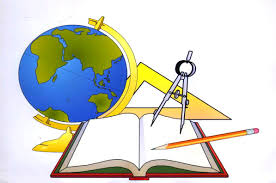 СЕНТЯБРЬ - ОКТЯБРЬСЕНТЯБРЬ - ОКТЯБРЬСЕНТЯБРЬ - ОКТЯБРЬСЕНТЯБРЬ - ОКТЯБРЬНаправлениеМероприятиеКлассыОтветственные1. Общешкольный контрольСоставление писем в организации района для совместного сотрудничества Планы воспитательной работы классных руководителей на учебный годСоставление социальных паспортовУтверждение общешкольного плана воспитательной работыОтчёт классных руководителей о работе за сентябрь – октябрьСоставление плана работы школы примирения среди учащихся Проверка программ и журналов внеурочной деятельности Профилактическая работа с «трудными обучающимися»Посещение классных мероприятий Рейд по школьной форме (администрация школы, родительский комитет)Составление списка родительского комитета школыПервое заседание родительского комитета школы  Сдача планов классных руководители на осенние каникулыПланирование работы на сентябрь - октябрь Заседание Совета профилактики безнадзорности и преступности среди несовершеннолетнихЗаседание на КДНиЗПРейды по семьям состоящими в КДНиЗППрограмма адаптации детей к средней школе Е.Г. Коблик «Первый раз в пятый класс»Заседание орг.группы по подготовке к 75-летию Победы 1-11ДиректорЗам.директора по ВР Соц. педагогПедагог- психологКлассные руководителиМО кл. руководителей Родительский комитет 2. Воспитание гражданственности и патриотизмаКлассные часы в 1-11 классах: знакомство с выпиской из Устава школы «Права и обязанности учащихся ЧСОШ», «Правила поведения несовершеннолетних в Нижнеколымском районе» (под подпись учащихся и родителей)Выборы президента школы Уроки памяти «Вклад в победу жителей Нижнеколымского района» (2 сентября )Декада «Куриловская осень» (9-31 сент.) День государственности РС (Я) (27 сент.) Торжественная линейка, посвященная Дню знанийМитинг  «Беслан – это забыть невозможно», посвященный Дню солидарности в борьбе с терроризмомУроки мужества 1-11Классные руководителиОрганизаторыРайонный музейРайонная библиотека3. Духовно – нравственное и эстетическое  воспитаниеБеседа с учащимися по ТБ Акция «Милосердие» в рамках Дня борьбы с бедностью (сент.)Школьная ярмарка «Дары Осени»День учителя  (4окт.) – день самоуправления, концертная программа- отв. Сенат, выпускникиВыставка рисунков «Мой учитель»Декада пожилого человека (1 -10 окт.) Классные часы с приглашением и поздравлением  пожилых людей Выставка рисунков «Моя Якутия» к Государственности РС(Я)Всемирный день девочек - октябрь24 октября -Международный день школьных библиотекУрок профориентации – День Авиадиспетчера. Экскурсия в Саха Аэронавигацию.Музыкальный кокурс «Точь – в точь» - ЦВК «ЭТНОС»1-11Зам.директора по ВР Классные руководители,Инженер по ТБучитель ИЗО, организаторыЦВК «ЭТНОС»4. Профилактика безопасности и правонарушенийКлассные часы в 1-11 классах: знакомство с выпиской из Устава школы «Права и обязанности учащихся ЧСОШ», «Правила поведения несовершеннолетних в Нижнеколымском районе» (под подпись учащихся и родителей)Беседа «Антитеррор»Месячник по  безопасности дорожного движения  (сент):Беседы силами сотрудников ГАИ, ГИМС, ГИБДД о безопасности дорожного движения и правилах поведения на реке.Посвящение в пешеходы Профилактические мероприятия, посвященные ПДД «Внимание дети!» Выставка «Правила дорожные, знать каждому положено» Разработка маршрутного листа в школу и домой для каждого ученика (1 класс)Индивидуальные беседы с учащимися, состоящими на учёте, пропускающими занятия без уважительной причины, совершающими правонарушенияДекада трезвости – уроки нравственности, лекторий врачей«Инструктаж и тренировка эвакуации по ПБ»Урок ко Дню работников службы вневедомственной охраны МВДПрофилактика правонарушений среди несовершеннолетних- лекции, беседы  Тест школьной тревожности ФилипсаРейд по школьной форме (администрация школы, родительский комитет)1-11Зам.директора по ВР.Кл. руководители, организаторы, соц. педагог,  секретарь КДН,  инспектор ПДН.Социальный педагогорганизаторы, сотрудники ГАИ, ГИМС, ГИБДДУчитель ОБЖ, классный руководитель.Педагог-психолог.соц.педагог5. Профилактика здорового образа жизниОсенний легкоатлетический  кросс « Кросс наций»Акция «Чистые руки» - Респект«Весёлые старты» (5-е классы)Общественный пост формирования ЗОЖ : составление плана на новый на учебный год (сент-окт.)    выход на природу во время осенних каникул Индивидуальные беседы с учащимися по профилактике употребления алкоголя, наркотиков, курения.Акция «Курить – здоровью вредить»Методика «Карта риска суицида»Практическое занятие по оказании первой медицинской помощиДекада трезвостиЛекция День улыбки, с приглашением врача-стоматологаВеселые старты Интеллектуальная игра «Пять звезд»Выявление отношения юношей и девушек к жизни в своей семье (Т.Шрайбер)1-11 Учителя физической культурыУчитель физкультурыПедагог-организатор, педиатр, гинеколог, хирург  кл. руководители.Педагог-психологСоц. педагогЗОЖ РЕСПЕКТ6. Работа с родительской общественностью, межведомственное взаимодействиеОбщешкольное родительское собрание «Профилактика правонарушений несовершеннолетних»Классное родительское собрание с выпускниками  –  « Правила сдачи ЕГЭ и ОГЭ»Планирование совместных мероприятий  - с МЦ, районной библиотекой, РОВД, больницей, погранпост, администрацией района, КДН.Рейд по неблагополучным семьям Рейд по вновь прибывшим ученикам Рейд по детям 1 –х классов и 5 – х классовИтоговые классные родительские собранияЛекторий «Подросток и закон» с приглашением сотрудников КДН, полиции, ПДН, ГАИэкскурсии  по организациям Индивидуальная работа с семьями, состоящими на профилактическом учете1-11 классДиректор Классные руководителиЗаместитель директора по УР и ВРКлассные руководителисоц. педагог, педагог- организаторАдминистрация школыНОЯБРЬНОЯБРЬНОЯБРЬНОЯБРЬНаправлениеМероприятиеКлассыОтветственные1. Общешкольный контрольПланирование на ноябрьПосещение классных часов. Беседы с обучающимися.Посещение уроков учителей- предметников с целью наблюдения за учебной деятельностьюКонтроль за посещаемостью уроков учащимися, требующими особого педагогического внимания.Проверка общей готовности учащихся, требующих особого педагогического внимания к учебным занятиям.Состояние профилактической работы классных руководителей с «трудными обучающимися»1-11ДиректорЗам.директора по ВР Соц. педагогПедагог- психологКлассные руководителиМО кл. руководителей Родительский комитет 2. Воспитание гражданственности и патриотизмаВстреча 11 – х классов  с главой района Сентяковым В.М. и представителями предприятий «Нижнеколымский район и его перспективы» День воинской славы Встреча Знамя ПобедыКвест – игра «Сталинградская битва», посвященная 75-летию Победы.Классные часы, посвященные Дню памяти погибших в первой мировой войне.4 ноября – День народного единства Школьные предметные олимпиады19 ноября – День русского языка – игра «Что? Где? Когда?» Заседание Совета профилактики безнадзорности и преступности среди несовершеннолетнихЗаседание на КДНиЗПДекада гуманитарного циклаВыставка рисунков «День народного единства»1-11ДиректорЗам.директора по ВР Соц. педагогПедагог- психологКлассные руководителиМО кл. руководителей Родительский комитетМО учителей русского языка и литературы3. Духовно – нравственное и эстетическое  воспитаниеДень призывника Декада матери. Анкета «Что я знаю половых отношениях»Международный день дарения книги, акция «Подари книгу»Урок профориентации – День судебного приставаУрок профориентации, ко Дню налоговых орган1-11 Зам.директора по ВР Классные руководителиРодительский комитетПедагог – библиотекарьПедагог- психолог4. Профилактика безопасности и правонарушений Просмотр документального фильма о вреде  употребления табачных изделий (ноябрь-декабрь)Лекция врачей «Ты и твое здоровье» Индивидуальные беседы с учащимися, состоящими на учёте, пропускающими занятия без уважительной причины, совершающими правонарушенияЛекция «Преступная группа. Как в нее попадают, ответственность за групповые преступления.»Месячник  психологического здоровья:-«Доска объявлений»;-«Разноцветная жизнь» -«Почта доверия»-«Дерево проблем» и т.д.  День правовой помощи- его величество Закон- Гражданские права и уголовная ответственностьМероприятия, посвященные Дню прав ребенка1-11Зам.директора по ВР Соц. педагогПедагог- психологКлассные руководителиМО кл. руководителей Родительский комитетМО учителей русского языка и литературы5. Профилактика здорового образа жизниМеждународные день отказа от курения - конкурс плакатов «Мы против курения»-лестница убеждений «ЗА ЗОЖ»-ролевая игра «Суд над сигаретой»-акция «Поменяй сигарету на конфету»Индивидуальные беседы с учащимися по профилактике употребления алкоголя, наркотиков, курения.Ролевая игра «Суд над сигаретой»Всемирный день отказа от курения. Акция «Брось сигаретку, получи конфетку!», «Забей на сигарету!» и т.д.Выставка рисунков ЗОЖ - это здорово!»Просмотр документального фильма о вреде употребления табачных изделий.Акция «Улыбка»Акция Стена мечтанийГимнастика: 1) Подтягивание на перекладине. 2) Поднимание туловища из положения лежа за 1 мин. 3) Отжимание от пола.1-11Учителя физической культурыУчитель ОБЖПедагог-психологСоц.педагогЗОЖ РЕСПЕКТВрач -инфекционист 6. Работа с родительской общественностью, межведомственное взаимодействиеПланирование совместных мероприятий  Организация консультаций детям и родителям по социальным, правовым, психологическим вопросам.Посещение семей учащихся, требующих особого педагогического вниманияРейд по неблагополучным семьям Экскурсии  по организациям «Права и обязанности учащихся»Индивидуальная работа с семьями, состоящими на профилактическом учете1-11 Зам.директора по ВР Соц. педагогПедагог- психологКлассные руководителиМО кл. руководителей Родительский комитетДЕКАБРЬДЕКАБРЬДЕКАБРЬДЕКАБРЬНаправлениеМероприятиеКлассыОтветственные1. Общешкольный контрольпланирование на декабрь о месте и времени проведения новогодних  утренниковЗаседание Совета профилактики безнадзорности и преступности среди несовершеннолетнихЗаседание на КДНиЗППроверка программ и журналов внеурочной деятельности (справка)Посещение классных мероприятий (справка)Посещение уроков Рейд по школьной форме (администрация школы, родительский комитет)Обобщение материалов социального обследования учащихся за 1 – полугодие.1-11Зам.директора по ВР Соц. педагогПедагог- психологКлассные руководителиМО кл. руководителей Родительский комитет2. Воспитание гражданственности и патриотизма12 декабря – День Конституции РФ:  классные часы совместно с Районной библиотекой, музеемВыставка рисунков «День героев Отечества»Урок мужества с приглашением ветеранов военных действийВыставка рисунков «День Конституции РФ»Урок профориентации День банковского работникаЭкскурсия в отдел ЗАГСа1-11Зам.директора по ВР Соц. педагогПедагог- психологКлассные руководителиМО кл. руководителей Родительский комитетУчитель ИЗО3. Духовно – нравственное и эстетическое  воспитаниеПроведение декады «Дети с ограниченными возможностями»Новогодний карнавал и утренник Выставка рисунков «Новогодняя сказка»1-11Классные руководители 1-11 кл.Учитель ИЗООрганизаторы Зам.директора по ВР 4. Профилактика безопасности и правонарушенийТБ во время новогодних мероприятий  просмотр документального фильма о вреде  алкогольной продукции (ноябрь-декабрь)Лекция врачей «Ты и твое здоровье» Индивидуальные беседы с учащимися, состоящими на учёте, пропускающими занятия без уважительной причины, совершающими правонарушенияОбщественно – опасные деяния подростков до достижения возраста привлечения к уголовной и административной ответственности.1-11Зам.директора по ВР Соц. педагогПедагог- психологКлассные руководители5. Профилактика здорового образа жизни1 декабря – День борьбы со СПИДом Спортивные соревнования 11 против учителей  «Большие гонки» Акция «Красная ленточка»Соревнования по баскетболуЛекция врачей ЦРБ - инфекционист Индивидуальные беседы с учащимися по профилактике употребления алкоголя, наркотиков, курения.Урок-презентация «Наркомания»Оформление стенда  «Выбери будущее без СПИДА» в рамках Дня борьбы со СПИДом. «Информирован – значит защищен!1-11Классные руководители 1-11 кл. Учителя физической культурМежведомственные организацииУчителя физической культурыПедагог-психолог6. Работа с родительской общественностью, межведомственное взаимодействиеРодительские собрания с приглашением сотрудников РОВД и больницы экскурсии  по организациям  Индивидуальная работа с семьями, состоящими на профилактическом учетеПодготовка к новогодним утренникам1-11 классЗам.директора по ВР Соц. педагогПедагог- психологКлассные руководителиЯНВАРЬЯНВАРЬЯНВАРЬЯНВАРЬНаправлениеМероприятиеКлассыОтветственные1. Общешкольный контрольПедсовет по итогам первого полугодия и по утверждению плана работы на второе полугодиеОтчёт классных руководителей о работе за ноябрь - декабрьпланирование на январьСовещание орг. группы по проведению научно-практической конференции Заседание Совета профилактики безнадзорности и преступности среди несовершеннолетнихЗаседание на КДН и ЗПСовещание орг. группы по проведению празднования 75-летия ПобедыОбновление социального паспорта школы Анкетирование по определению профессионального самоопределения учащихся 9-11 классовАнкетирование по развитию эмоционально - волевой сферы учащихся Зам.директора по ВР Соц. педагогПедагог- психологКлассные руководителиМО кл. руководителей Родительский комитет2. Воспитание гражданственности и патриотизмаПодготовка к месячнику оборонно-массовых мероприятийТоржественная линейка, посвященная 75- годовщине Победы ВОВКонкурс сочинений «Героические страницы истории»Урок «Блокада Ленинграда»Уроки мужества Выставка книг «Они сражались за Родину»Конкурс «Самый классный класс»1-11Педагог –организатор, Классные руководители.Районная, школьная библ., учителя истории3. Духовно – нравственное и эстетическое  воспитаниеВстреча с учащимися выезжающими на Елку президента РС(Я), РФ Психолого- педагогические игры «Звездный час» Праздник «Здравствуй солнце!»Интеллектуальная игра «Кто умнее пятиклассника?»Музыкальный вечер «Угадай мелодию»Выставка рисунков «Мир моих увлечений»1-11Зам.директора по ВР Соц. педагогПедагог- психологКлассные руководителиМО кл. руководителей Родительский комитет4. Профилактика безопасности и правонарушенийИндивидуальные беседы с учащимися, состоящими на учёте, пропускающими занятия без уважительной причины, совершающими правонарушенияИгра «Страна зеленого Змея» Просмотр фильма по ПДД Профориентационная работа Беседа инспектора ПДН с учащимися 10-х классов.Выявление учащихся, систематически пропускающих занятия, нарушающих дисциплин, неуспевающих по предметам. 1-11Педагог-психологсоц. педагогЗам.директора по ВР5. Профилактика здорового образа жизниИндивидуальные беседы с учащимися по профилактике употребления алкоголя, наркотиков, курения.Лекция  врачей «Ты и твое здоровье» Соревнования школы по волейболу Беседа «О путях преодоления вирусных инфекций»1-11Учителя физической культурыУчитель ОБЖПедагог-психологСоц.педагогЗОЖ РЕСПЕКТВрач -инфекционист 6. Работа с родительской общественностью, межведомственное взаимодействиеОбщешкольное родительское собрание Анкетирование по профориентации  Круглый стол по итогам тестирования «Моя профессия» с приглашением представителей от организаций Оформление стенда «Абитуриент – 2020» Лекции сотрудников РОВДИндивидуальная работа с семьями, состоящими на профилактическом учетеКонсультации родителей по вопросам социальных льгот и гарантий1-11Администрац3ия школы ФЕВРАЛЬФЕВРАЛЬФЕВРАЛЬФЕВРАЛЬНаправлениеМероприятиеКлассыОтветственные1. Общешкольный контрольОргкомитет по Дню стрелка. планирование на февральЗаседание Совета профилактики безнадзорности и преступности среди несовершеннолетнихЗаседание на КДН и ЗППосещение уроков и мероприятий Методические рекомендации по профилактике наркомании. Обеспечение классных руководителей методическими разработками по данной проблеме.Посещение уроков учителей предметников с целью наблюдения за изменениями в поведении и успеваемости учащихся.1-11Зам.директора по ВР Соц. педагогПедагог- психологКлассные руководителиМО кл. руководителей Родительский комитет2. Воспитание гражданственности и патриотизмаДень молодого избирателя – встреча с председателем районной ТИК Участие в месячнике оборонно-массовых мероприятийДень воинской Славы России – День разгрома советскими войсками немецко- фашистских войск в Сталинградской битвеКлассный час «Якутяне- герои советского союза»Смотр строя и и песни «Равнение на героев»Конкурс рисунков «День Защитника Отечества»День воина – интернационалиста. Международный день родного языка – « Мой язык - моя гордость!»День воссоединения Крыма с Россией 1-11Зам.директора по ВР Соц. педагогПедагог- психологКлассные руководителиМО кл. руководителей 3. Духовно – нравственное и эстетическое  воспитаниеНаучно-практическая конференция школьниковДекада естественно-математического циклаПодготовка к Последнему звонку – разработкаПсихолого-педагогические игры «Дорога в страну профессий»Декада по родным языкам9 февраля – день памяти А.С. ПушкинаВсемирный день писателяДень влюбленных. Почта «Валентинка», акция «Тайный друг»1-11Зам.директора по ВР Соц. педагогПедагог- психологКлассные руководителиМО кл. руководителей 4. Профилактика безопасности и правонарушенийИндивидуальные беседы с учащимися, состоящими на учёте, пропускающими занятия без уважительной причины, совершающими правонарушенияИгра «Страна зеленого Змея» Просмотр фильма по ПДД Детская шалость – проступок – административное правонарушение-преступление1-11Зам.директора по ВР Соц. педагогПедагог- психологКлассные руководителиМО кл. руководителей 5. Профилактика здорового образа жизниСоревнования, посвящённые «Дню защитника Отечества»  Индивидуальные беседы с учащимися по профилактике употребления алкоголя, наркотиков, куренияКонкурс рисунков «Спорт и моя жизнь»Декада «Здоровая семья»Соревнования школы по футболу1-11Зам.директора по ВР Соц. педагогПедагог- психологКлассные руководителиМО кл. руководителей 6. Работа с родительской общественностью, межведомственное взаимодействиеВстреча выпускников  с сотрудниками Центра занятости населенииЛекция врачей «Ты и твое здоровье» Экскурсии  по организациям Индивидуальная работа с семьями, состоящими на профилактическом учете1-11Зам.директора по ВР Соц. педагогПедагог- психологКлассные руководителиМО кл. руководителей МАРТМАРТМАРТМАРТНаправлениеМероприятиеКлассыОтветственные1. Общешкольный контрольПланирование работы кл.руководителей на март Отчёт классных руководителей о работе за янв.- мартЗаседание Совета профилактики безнадзорности и преступности среди несовершеннолетнихПроверка программ и журналов внеурочной деятельности (справка)Посещение классных мероприятий (справка)Посещение уроков Рейд по школьной форме (администрация школы, родительский комитет)Заседание на КДН и ЗППроведение диагностики по определению уровня тревожности учащихся при сдаче ОГЭ1-11Зам.директора по ВР Соц. педагогПедагог- психологКлассные руководителиМО кл. руководителей 2. Воспитание гражданственности и патриотизмаРайонный конкурс чтецовКонкурс «А ну-ка, девушки!»Акция Полотно ПобедыВыставка рисунков «Защитим  нашу Землю» День метеоролога. ЭкскурсияИгра «Дорога в страну профессий» 1-11Зам.директора по ВР Соц. педагогПедагог- психологКлассные руководителиМО кл. руководителей 3. Духовно – нравственное и эстетическое  воспитаниеПодготовка к Последнему звонку – разработкаНеделя технологического циклаНеделя младшего звенаПсихолого-педагогические игры «Искатель»Выставка рисунков: «Моя мама самая лучшая!» к Международному женскому днюПраздничные мероприятия, посвящённые  Масленице (сжигание чучела, конкурс блинов)Неделя детской книги ( 3 неделя месяца) Школьная выставка детского творчества «Все умеем делать сами»Районная выставка детского творчестваВсемирный день водных ресурсов. Всемирный День земли, с приглашением начальника охраны природы Соковиков В.ФПраздник «Прощание с букварем»1-11Зам.директора по ВР Соц. педагогПедагог- психологКлассные руководителиМО кл. руководителей 4. Профилактика безопасности и правонарушенийИндивидуальные беседы с учащимися, состоящими на учёте, пропускающими занятия без уважительной причины, совершающими правонарушенияИгра «Страна зеленого Змея» Просмотр фильма по ПДД Брейн -ринг «Знаешь ли ты свои права?» Ответственность за ложный вызов экстренных служб, сообщений о совершении преступлений1-11Зам.директора по ВР Соц. педагогПедагог- психологКлассные руководителиМО кл. руководителей 5. Профилактика здорового образа жизниИндивидуальные беседы с учащимися по профилактике употребления алкоголя, наркотиков, курения Беседы о ЗОЖ (5-6 классы)Лекция – врачей «Ты и твое здоровье» 1-11Зам.директора по ВР Соц. педагогПедагог- психологКлассные руководителиМО кл. руководителей ВрачиЗОЖ РЕСПЕКТ6. Работа с родительской общественностью, межведомственное взаимодействиеЛекция налоговой инспекции экскурсии  по организациямИндивидуальная работа с семьями, состоящими на профилактическом учетеПосещение семей детей- сирот и детей , оставшихся без попечения родителейКонсультации родителей по вопросам профессионального самоопределения и прохождения ГИАПамятки «Правила общения при конфликтах с ребенком»1-11Зам.директора по ВР Соц. педагогПедагог- психологКлассные руководителиМО кл. руководителей ВрачиАПРЕЛЬАПРЕЛЬАПРЕЛЬАПРЕЛЬНаправлениеМероприятиеКлассыОтветственные1. Общешкольный контрольПланирование работы кл. руководителей на апрель Подготовка к летнему отдыху- составление списка сотрудников ЛОУ и детей  и сбор документов.Заседание Совета профилактики безнадзорности и преступности среди несовершеннолетнихЗаседание на КДНиЗППроведение тренингов по профилактике эмоционального выгорания учителяПодготовка к Последнему звонку 1-11Зам.директора по ВР Соц. педагогПедагог- психологКлассные руководителиМО кл. руководителей Врачи2. Воспитание гражданственности и патриотизма27 апреля – торжественное вручение паспортов-???Выставка рисунков «Мой край» ко Дню РС (Я)День  РС(Я) Классный час «Наши папы служили в Армии!»-Фото выставка –«Это мой папа!»-Выставка рисунков «Хорошо, когда папа рядом»-Трудовой десант «Мой папа может все»-«Папа+Я – спортивная семья»Конкурс рисунков «Космические дали» к 12 апреляУрок профориентации, с приглашением сотрудников военкомата1-11Зам.директора по ВР Соц. педагогПедагог- психологКлассные руководителиМО кл. руководителей Врачи3. Духовно – нравственное и эстетическое  воспитаниеПсихолого- педагогическая игра «Профессия и карьера»Выставка рисунков «Дружеский шарж» к Всемирному дню смехаИгра – викторина «Птицы нашего края»Экскурсия в пожарную часть, посвященная «Дню пожарной охраны»1-11Зам.директора по ВР Соц. педагогПедагог- психологКлассные руководителиМО кл. руководителей Врачи4. Профилактика безопасности и правонарушенийИндивидуальные беседы с учащимися, состоящими на учёте, пропускающими занятия без уважительной причины, совершающими правонарушенияПодготовка к летнему отдыху: анкетирование с целью изучения занятости уч-ся в летний периодАкция «Сообщи, где торгуют смертью!»Профориентационная работа 1-11Зам.директора по ВР Соц. педагогПедагог- психологКлассные руководителиМО кл. руководителей 5. Профилактика здорового образа жизниИндивидуальные беседы с учащимися по профилактике употребления алкоголя, наркотиков, курения Мероприятия, посвящённые Всемирному Дню здоровья – агитбригада ЗОЖ «РЕСПЕКТ»– 7 апреляВсемирный день здоровья общешкольные соревнования встречи с врачами разных специальностей (окулист, дерматолог, гинеколог)Лекции врачей «Ты и твое здоровье» - гинеколог, наркологЛыжные гонкиПросмотр видеоролика по профилактике наркомании и токсикоманииЗам.директора по ВР Соц. педагогПедагог- психологКлассные руководителиМО кл. руководителей Врачи6. Работа с родительской общественностью, межведомственное взаимодействиеРейд по неблагополучным семьям экскурсии  по организациямИндивидуальная работа с семьями, состоящими на профилактическом учете1-11Зам.директора по ВР Соц. педагогПедагог- психологКлассные руководителиМО кл. руководителей МАЙМАЙМАЙМАЙНаправлениеМероприятиеКлассыОтветственные1. Общешкольный контрольПланирование работы кл. руководителей на майЗаседание Совета профилактики безнадзорности и преступности среди несовершеннолетнихЗаседание на КДНиЗППроверка программ и журналов внеурочной деятельности (итоги года)Посещение классных мероприятий (справка)Посещение уроков 1-11Зам.директора по ВР Соц. педагогПедагог- психологКлассные руководителиМО кл. руководителей 2. Воспитание гражданственности и патриотизма9 мая – митинг, посвящённый Дню ПобедыАкция «Свеча памяти» Акция «Георгиевская ленточка»акция «Поздравь ветерана»Встреча с ветеранами войны и тыла5-дневные военные сборы юношей 10-х классов-???Акция «Помоги ветерану»День пограничника 1-11Зам.директора по ВР Соц. педагогПедагог- психологКлассные руководителиМО кл. руководителей 3. Духовно – нравственное и эстетическое  воспитаниеВыставка рисунков – «День Победы»Выставка рисунков, посвящённая Дню пограничникаКонкурс на лучшее оформление колонны к 9 мая.Конец мая - «Зарница» Подготовка к Последнему звонку.Выставка рисунков «Прощай школа»Праздник детства ( 4 неделя месяцаКонкурс чтецов «Стихи написаны войной»1-114. Профилактика безопасности и правонарушенийИндивидуальные беседы с учащимися, состоящими на учёте, пропускающими занятия без уважительной причины, совершающими правонарушенияСоблюдения ПДДЛетний отдых учащихся (составление списков: ЛОУ, выезд, работа)           1-11         Зам.директора по ВР Соц. педагогПедагог- психологКлассные руководителиМО кл. руководителей 5. Профилактика здорового образа жизниИндивидуальные беседы с учащимися по профилактике употребления алкоголя, наркотиков, курения Стрельба из пневматического оружияВыставка рисунков «День без табака»Летний кросс1-11Зам.директора по ВР Соц. педагогПедагог- психологКлассные руководителиМО кл. руководителей 6. Работа с родительской общественностью, межведомственное взаимодействиеЗаседание родительского комитета школыИндивидуальная работа с семьями, состоящими на профилактическом учетеЗаседание родительского комитета «Летний отдых, профилактика правонарушений в летнее время» 1-11         Зам.директора по ВР Соц. педагогПедагог- психологКлассные руководителиМО кл. руководителей 